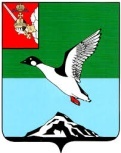 ЧЕРЕПОВЕЦКИЙ МУНИЦИПАЛЬНЫЙ РАЙОН ВОЛОГОДСКОЙ ОБЛАСТИКОНТРОЛЬНО-СЧЕТНЫЙ КОМИТЕТПервомайская ул., д.58, г.Череповец, Вологодская область, 162605 тел. (8202)  24-97-46,  факс (8202) 24-97-46,e-mail: kchk_chmr@cherra.ru «11» октября 2022 г.                                                       г. ЧереповецЗАКЛЮЧЕНИЕ № 103         Заключение  по результатам экспертизы   на проект муниципальной программы "Содействие развитию институтов гражданского общества и повышению эффективности управления сельскими территориями в Череповецком муниципальном районе на 2023-2028 годы".	Проект муниципальной  программы   "Содействие развитию институтов гражданского общества и повышению эффективности управления сельскими территориями в Череповецком муниципальном районе на 2023-2028 годы" (далее - Программа) подготовлен отделом по работе с общественностью и взаимодействию  с муниципальными образованиями администрации Череповецкого муниципального района – ответственным исполнителем муниципальной программы. Проект Программы представлен в контрольно-счетный комитет Череповецкого муниципального района (далее – контрольно-счетный комитет) 03.10.2022 года.      Целью экспертизы  является  оценка соответствия целей и задач  Программы приоритетным направлениям социально-экономического развития Череповецкого муниципального района и определение соответствия положений, изложенных в Программе, действующим нормативным правовым актам.      При проведении экспертизы проекта Программы контрольно-счетным комитетом рассмотрены следующие нормативные акты:- Бюджетный Кодекс РФ;- Федеральный закон от 06.10.2003 года № 131-ФЗ «Об  общих принципах организации местного самоуправления в Российской  Федерации»;- Устав Череповецкого муниципального района;- Решение Муниципального Собрания Череповецкого района от 30.01.2019 №45 «О стратегии социально-экономического развития Череповецкого муниципального района на период до 2030 года» (с изменениями);- Постановление администрации района от 23.07.2019 № 1085 «Об утверждении Плана мероприятий по реализации Стратегии  социально-экономического развития Череповецкого муниципального района на период до 2030 года» (с изменениями)  (далее- План мероприятий);- Постановление администрации района от 26.07.2019 № 1133 «Об утверждении Перечня муниципальных программ Череповецкого муниципального района на 2020-2025 годы» (с изменениями) (далее – Перечень муниципальных программ);- Постановление администрации Череповецкого муниципального района от 09.08.2013 года № 2068 «Об утверждении Порядка разработки, реализации и оценки эффективности муниципальных программ района» (с изменениями)      (далее - Порядок).       Результаты проведения экспертизы. В нарушении пункта 11 Порядка и пункта 3 Методических указаний по разработке и реализации муниципальных программ  представленная программа не включена в Перечень муниципальных программ.      Экспертизой  проекта Программы установлено:Проект Программы состоит из: Паспорта Программы.	2.   Разделов:- общая характеристика  сферы реализации программы, текущее состояние и перспективы развития;- приоритеты социально-экономического развития в сфере реализации программы, цели, задачи, сроки ее реализации;- состав программы, обобщенная характеристика мероприятий;- целевые показатели (индикаторы)  программы и прогноз конечных результатов реализации программы;- ресурсное обеспечение программы.      3. Приложений к Программе.      Проектом Программы предполагает выделение бюджетных средств из бюджета района. Программой предусмотрена возможность корректировки  объемов финансирования.      Объем бюджетных ассигнований Программы предусмотрен в сумме 16 325,6 тыс. руб., в том числе по годам:2023 год – 1887,6 тыс. руб.;2024 год – 2887,6 тыс. руб.;2025 год – 2887,6 тыс. руб.;2026 год – 2887,6 тыс. руб.;2027 год – 2887,6 тыс. руб.;2028 год – 2887,6 тыс. руб.Основной целью  Программы является создание на территории  Череповецкого муниципального района условий, максимально благоприятствующих развитию и эффективному функционированию социально ориентированных некоммерческих организаций (далее – СОНКО), активизация участия населения в развитии местного самоуправления и создание современной и открытой среды.          Для достижения указанной цели  ответственным исполнителем Программы предусмотрено решение  двух основных задач:Поддержка социально ориентированных некоммерческих организаций;Создание условий для участия населения в решении вопросов местного значения и  вовлечение граждан в общественную жизнь  Череповецкого муниципального района;Для решения основных задач предполагается реализация  девяти основных мероприятий:- предоставление субсидий из районного бюджета социально ориентированным некоммерческим организациям, не являющимся государственными (муниципальными) учреждениями, осуществляющим деятельность на территории   Череповецкого муниципального района;- оказание информационной поддержки социально ориентированным некоммерческим организациям, осуществляющим свою деятельность на территории   Череповецкого муниципального района;- организация и проведение смотра-конкурса первичных ветеранских организаций;- предоставление субсидий на осуществление текущей деятельности ветеранской организации и организации инвалидов Череповецкого муниципального района; - организация и проведение конкурса «Лучший староста Череповецкого муниципального района»;- организация и проведение конкурса «Лучшее сельское поселение Череповецкого муниципального района»;- организация и проведение конкурса инициативных проектов на территории Череповецкого муниципального района; - организация и проведение конкурса «Лучшее подворье»;- расходы на проведение районных мероприятий и приобретение сувенирной продукции.     Срок реализации Программы – 2023 - 2028 годы.     В паспорте Программы и в приложении №3 определены 8 целевых показателя (индикаторов), на основании  которых будет  производиться оценка эффективности реализации Программы. Показатели (индикаторы) количественная характеристика, отвечают требованиям измеримости.       Ожидаемым конечным результатом Программы является:- количество проведенных конкурсов для предоставления субсидий из районного бюджета  СОНКО, не являющимся  государственными (муниципальными) учреждениями, осуществляющим деятельность на территории   Череповецкого муниципального района 1 ежегодно;- количество граждан, принявших участив в реализации общественно полезных проектов (программ), связанных с осуществлением уставной деятельности СОНКО, получившими субсидии за счет средств бюджета района не менее 60 человек ежегодно;- количество информационных материалов, освещающих деятельность СОНКО, размещенных в информационно-телекоммуникационной сети Интернет ответственным исполнителем и соисполнителями программы 12 единиц ежегодно;    - количество проведенных смотров-конкурсов первичных ветеранских организаций 1 ежегодно;- количество старост сельских населенных пунктов района, принявших участие в конкурсе «Лучший староста сельского поселения», увеличится до 20 человек к 2028 году;- количество сельских поселений района, принявших участие в конкурсе «Лучшее сельское поселение Череповецкого муниципального района», увеличится до 9 поселений к 2028 году;- количество реализованных инициативных проектов на территории Череповецкого муниципального района 1 ежегодно; - количество семей, проживающих на территории Череповецкого муниципального района, принявших участие в конкурсе «Лучшее подворье» увеличится до 60 семей к 2028 году.В результате экспертизы установлены отдельные нарушения и недостатки:1.   Проект муниципальной программы составлен в  нарушении Методических указаний по разработке и реализации муниципальных программ, утвержденных постановлением администрации района от 09.08.2013 года № 2068 «Об утверждении Порядка разработки, реализации и оценки эффективности муниципальных программ района» (с изменениями):-  паспорт Программы не соответствует требованиям, установленным пунктом 8  Порядка и пункту 13 Методических указаний по разработке и реализации муниципальных программ, в паспорт включены непредусмотренные разделы (участники программы);-  объем бюджетных ассигнований Программы, указанный в паспорте, в сумме 14 297,6 тыс. рублей и в разделе V текстовой части в сумме 16 235,6 тыс. руб.  не соответствует общему объему ресурсного обеспечения, указанному в приложения 1 и 2 к программе;- в паспорте Программы и разделе   IV текстовой части в показателе «количество старост сельских населенных пунктов района, принявших участие в конкурсе «Лучший староста сельского поселения» наименование конкурса не соответствует наименованию конкурса мероприятия 5 «Организация и проведение конкурса «Лучший староста Череповецкого муниципального района» и решению Муниципального Собрания района от 17.04.2019  №61 «О проведении конкурса на звание «Лучший староста Череповецкого муниципального района»;- в приложении 1 к программе наименование ответственного исполнителя не соответствует наименованию, указанному в паспорте Программы;- в приложении 3 к программе значение показателя (индикатора) «Количество информационных материалов, освещающих деятельность СОНКО, размещенных в информационно-телекоммуникационной сети Интернет ответственным исполнителем и соисполнителями программы» по годам реализации программы  не соответствует ожидаемым конечным результатам Программы, в соответствии с которым планируемое количество составит 12 единиц ежегодно.    2. Отсутствует ожидаемый результат и  показатель (индикатор), характеризующий реализацию основного мероприятия «Предоставление субсидий на осуществление текущей деятельности ветеранской организации и организации инвалидов Череповецкого муниципального района». 3.  Представленные финансово-экономические обоснования в полном объемене позволяют провести финансовую экспертизу затрат на реализацию программы и оценить достоверность объема средств, предназначенного для выполнения Программы, так как для расходных обязательств, планируемых на предоставление субсидий из районного бюджета СОНКО в сумме 300,0 тыс. руб. ежегодно и субсидий на осуществление текущей деятельности ветеранской организации и организации инвалидов Череповецкого муниципального района в сумме 213,6 тыс. руб. ежегодно, не утверждены муниципальные правовые акты (порядки предоставления вышеуказанных субсидий). Выводы по результатам экспертизы проекта муниципальной Программы сформированы  на основании представленных документов и информации.1. Проект  муниципальной Программы в целом разработан в соответствии с Методическими указаниями по разработке и реализации муниципальных программ, утвержденных постановлением администрации района от 09.08.2013 года № 2068 «Об утверждении Порядка разработки, реализации и оценки эффективности муниципальных программ района». 2. Проект  муниципальной Программы содержит все  основные параметры  - цели, задачи, показатели (индикаторы), конечные результаты реализации муниципальной программы, сроки их достижения, объем ресурсов, необходимый для достижения целей муниципальной Программы. Однако, контрольно-счетный комитет отмечает, что проект Программы содержит отдельные нарушения и  недостатки.     Рекомендации  и  предложения о мерах по устранению выявленных недостатков:1. Устранить нарушения и недостатки  в текстовой части и приложениях  Программы.2. Информацию о выполнении рекомендаций  направить в адрес контрольно-счетного комитета.Председатель комитета                                                             Н.Г.Васильева